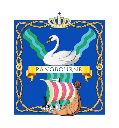 PANGBOURNE PARISH COUNCILVILLAGE HALL COMMITTEE MINUTESAt a meeting of the Village Hall Committee held at Pangbourne Village Hall on Wednesday 7 June 2023 commencing at 6.30pm.Present:	I. Walker, J. Higgs, J. Hughes, C. Williams, J. Palfrey (for part), 
R. Elkin (Clerk), L. Antonio (Asst Clerk)Apologies:	A. HuddartNo MoP were presentSection 1 – ProceduralSection 2 – Decision MakingSection 3 – Updates from working groups, councillors, committee membersSection 4 – Closure			Chairman 			DateACTIONVH/231TO APPOINT CHAIRMAN AND VICE CHAIRMAN FOR VILLAGE HALL COMMITTEEI. Walker was proposed, seconded and voted as Chairman for the coming year. J. Higgs was proposed, seconded and voted as Vice Chairman.Non-Councillor Committee members agreed to sit on the committee for another year.VH/232APOLOGIES FOR ABSENCEA. Huddart. J. Palfrey was in attendance for part of the meeting due to another commitment.VH/233DECLARATION OF INTERESTSNone.VH/234MINUTES OF THE LAST MEETINGThe minutes of the last meeting held on 19 April 2023 were approved and signed by the Chairman as an accurate record.VH/235OUTSTANDING ACTIONS FROM PREVIOUS MINUTESSecurity light at side of hall – awaiting date from contractorAsst ClerkEmergency Lights – on agendaPiano Tuning – JHu working on arranging a dateJHuUrn de-scale – JHu to chaseJHuCar Park Signage – OngoingACTIONS COMPLETEDPlane Tree – height reduction work was successfully completed on 30 MayAnnual Inventory and Risk Assessment – completedACTIONVH/236TO REVIEW QUOTE FOR EMERGENCY LIGHTING AND FIRE ALARM SYSTEM REMEDIAL WORK AND APPROVE ANY EXPENDITUREAsst Clerk reported that the Fire Alarm and Emergency Light inspection contract is now with RES. First inspections took place in April and their report recommends the following remedial works:Replacement of smoke and heat detectors as over ten years oldReplace x 12 failed emergency lightsA further set of works were suggested as ‘advised’, including additional detection points, a call point in kitchen and additional emergency lights. It was agreed that these works may not be essential at this point given the limited use of some of the areas included but that it would be beneficial for officers to look at updating our fire risk assessment to ascertain whether we are still meeting all necessary fire safety requirements. Asst Clerk to investigate costs of independent fire risk assessment.Resolved to approve £2,048.51 + VAT towards the costs of remedial fire safety work as recommended in RES report.Asst ClerkVH/237TO CONSIDER REQUEST TO INSTALL GRAB RAILS IN SMALL HALL TOILETA request had been received from a hall user (who uses a mobility scooter) for grab rails to be added to a toilet next to the Small Hall, as negotiating the doors to get to the accessible toilet outside the main hall is difficult.The Committee agreed that further investigation might be needed to ascertain what grab rails were suitable. JHu was concerned that a hinged handle might be dangerous in the baby change toilet.Asst Clerk to speak to hall user about exact requirements and seek advice from CCB about correct provision.Asst ClerkVH/238TO REVIEW HALL MAINTENANCE SCHEDULE AND ANY EXISTING WORKS IN HANDCanopy over rear exit door – Asst Clerk reported that the cost for a polycarbonate canopy would be in the region of £110.00 and installation would be approx £120.00. More robust models (wooden or metal) would be a lot more expensive. Given the recent work to reinforce the doors, it was decided that the canopy would be an unnecessary expense at this point.Gutter Cleaning – interim gutter clean carried out on 6 June. Further clean will be booked for December, after which it will be an annual visit.Annual Maintenance check – Asst Clerk to organise walk around with IW and JH for a suitable date in July.Energy Saving measures – Asst Clerk has been working on gathering quotes for insulation and replacement LED bulbs. Now have good understanding of requirements for insulation and some quotes. Will continue to gather package of costs which hopefully can be used as basis of application to WBC Rural England Prosperity Fund if/when it opens.VH/239ITEMS FOR INFORMATION ONLY OR RAISED BY COUNCILLORS FOR THE NEXT MEETING’S AGENDATerms and Conditions for Hall Hirers.VH/240The meeting closed at 7.30pm there being no other business.It was agreed that the next meeting will be moved to 12 July 2023.